Занятие № 1 (6 апреля 2020г.)Звук Р (автоматизация). Проговаривай четко.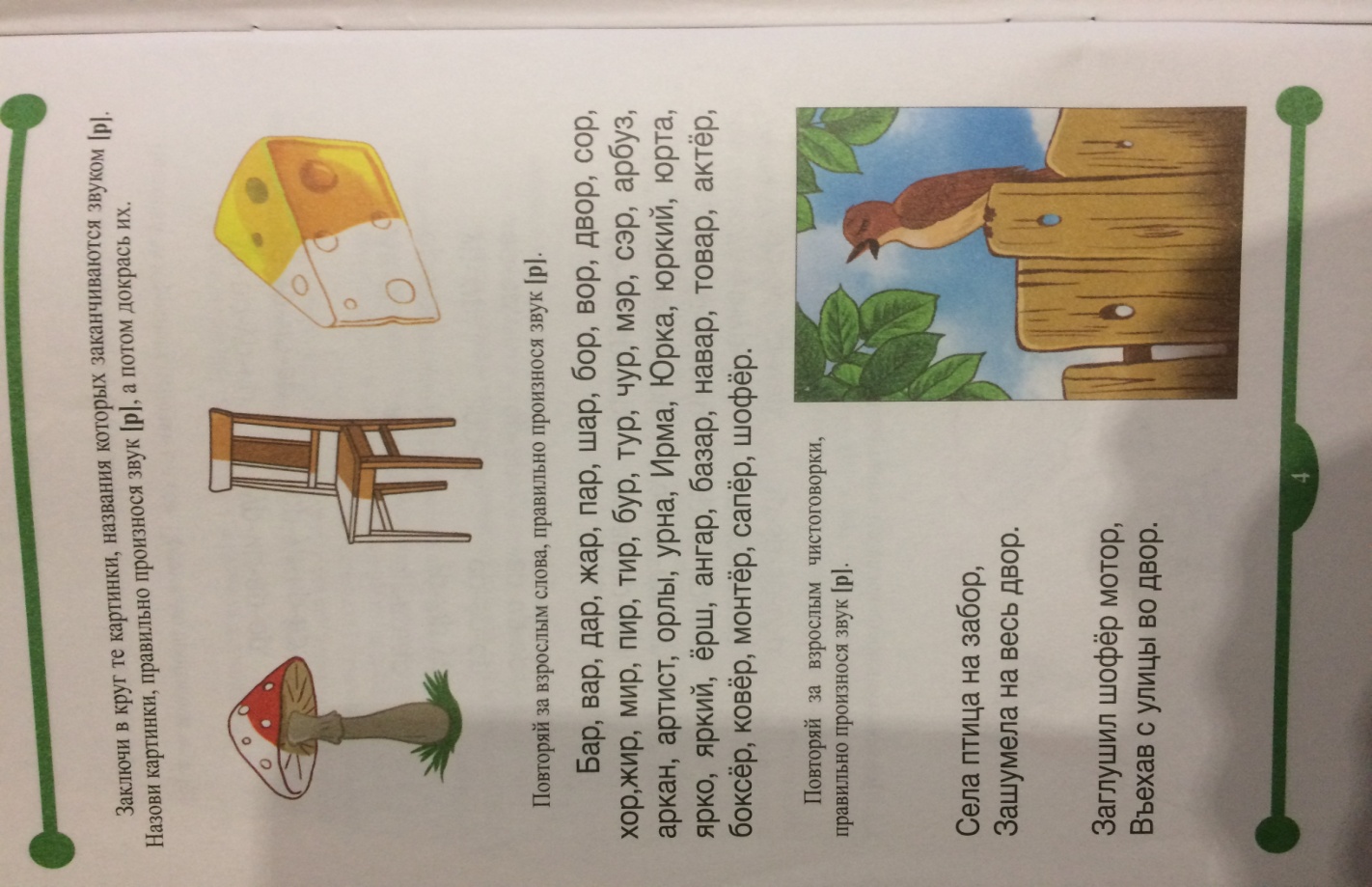 Лексическая тема «Весна». Выполни задания /устно/: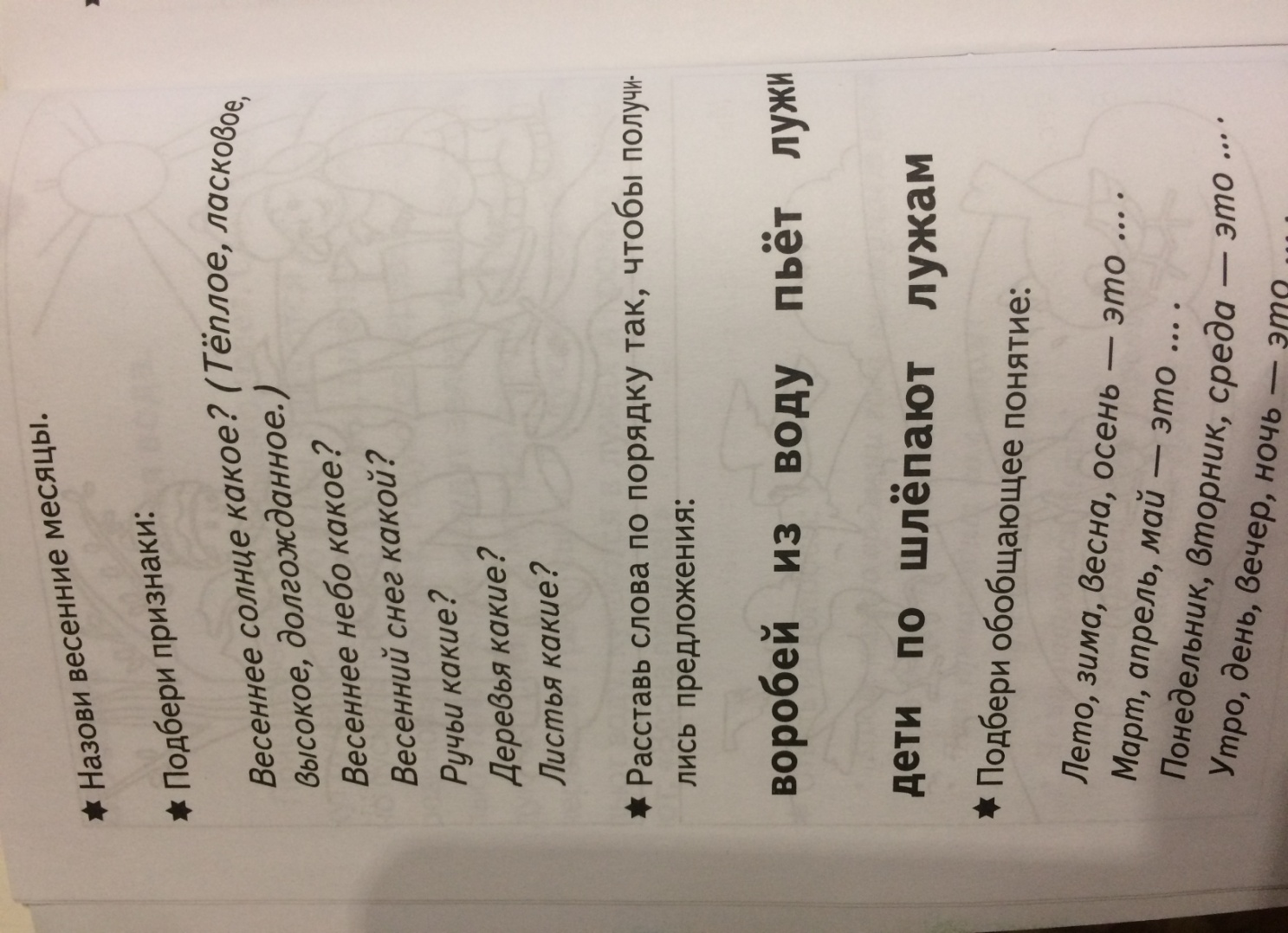 